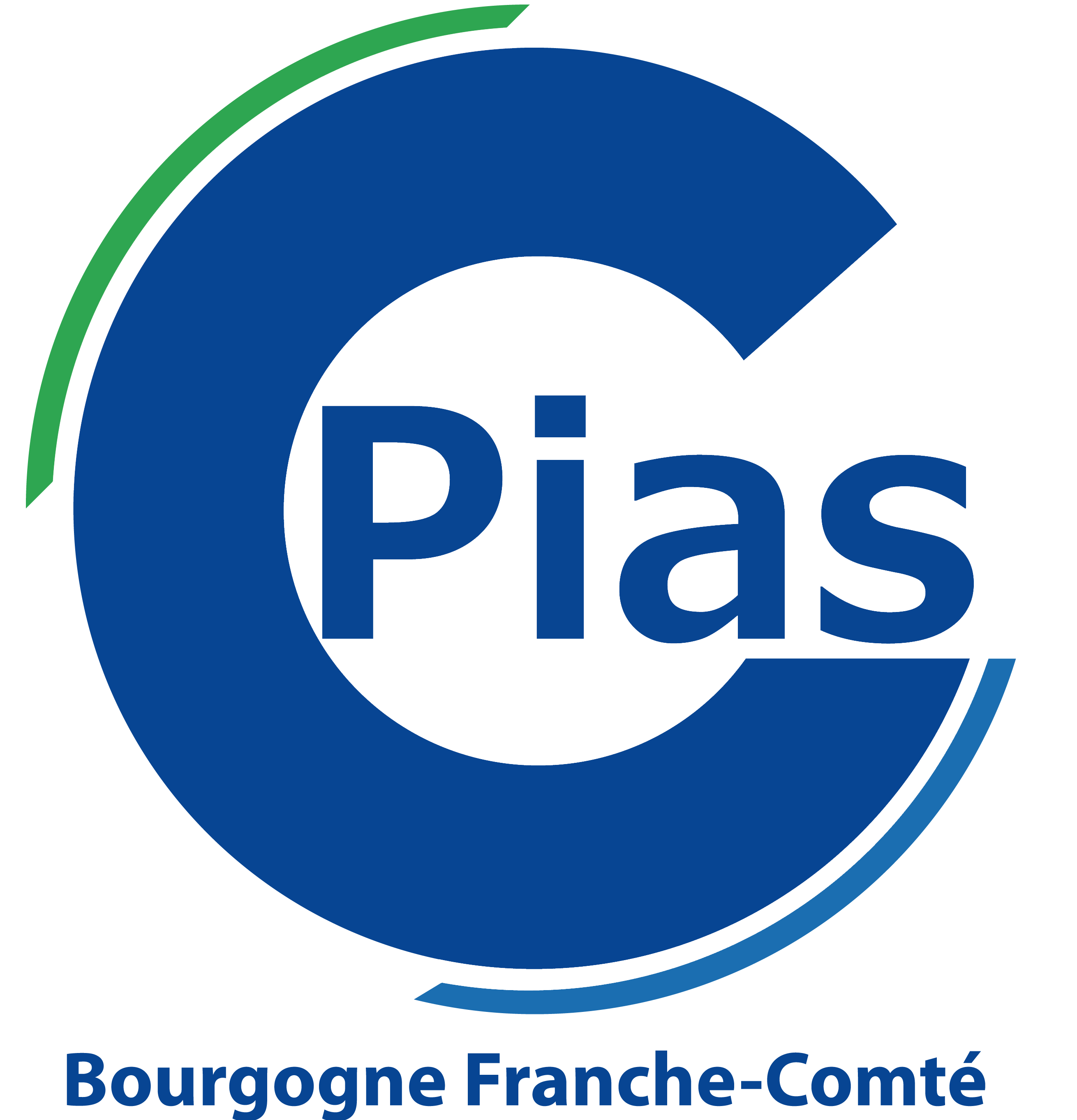 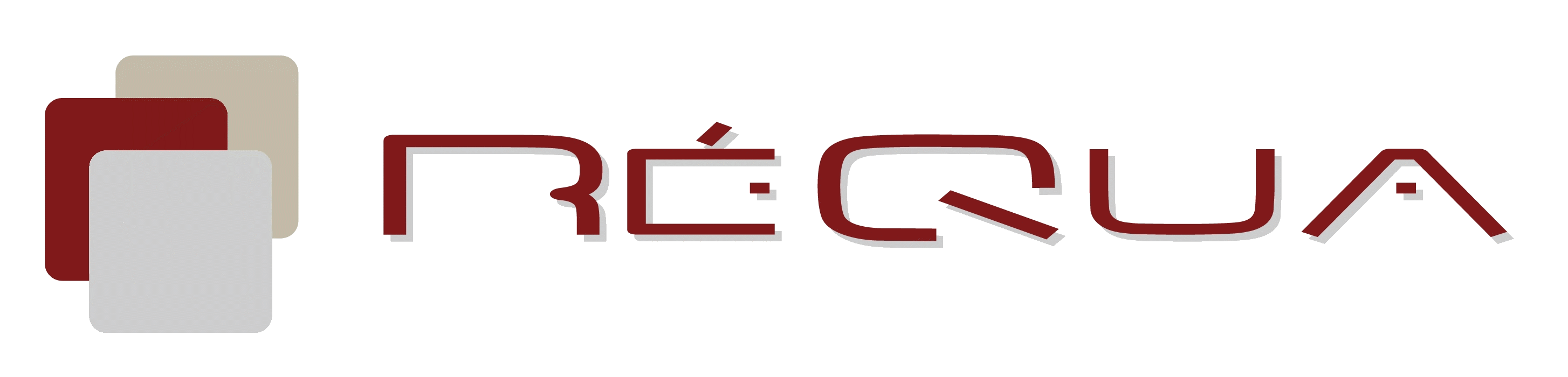 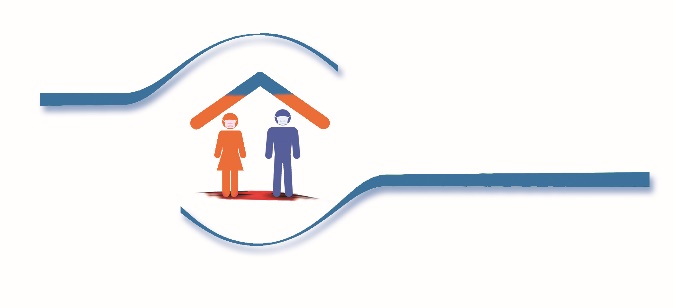 23 avril 2020Ce document comprend 2 modèles : un pour la visite auprès de résidents COVID et un pour la visite auprès de résidents non-COVIDLes modèles présentés ci-dessous sont à adapter dans chaque établissementModèle de courrier d’information aux visiteurs sur les modalités pratiques de visite en période de confinement (pour la visite à un résident non COVID)Madame, Monsieur, Vous allez rendre visite prochainement à un proche résidant au sein de notre établissement. En cette période de confinement, si la reprise des visites est possible sous certaines conditions, il est nécessaire de respecter les mesures sanitaires avec une extrême rigueur. C’est pourquoi nous souhaitons vous apporter certaines informations relatives à votre visite. Avant tout, nous souhaitons vous rappeler que cette visite, si elle permet bien évidemment de renouer le lien avec votre proche, n’est pas dénuée de risques. Le risque de contagion, tant pour votre proche que pour vous-même, reste possible malgré le respect de mesures barrières strictes. Ainsi, si vous présentez des symptômes pouvant être en lien avec le Coronavirus (aujourd’hui ou au cours des 15 derniers jours) ou si vous avez été récemment en contact proche avec une personne atteinte du Coronavirus, il est préférable de repousser la visite à votre proche. N’hésitez pas à nous appeler si vous êtes dans cette situation. Nous vous proposerons d’autres moyens pour maintenir le lien avec votre proche. Votre visite est prévue le XXX, de XXh à XXh. Nous vous remercions par avance de respecter le jour, l’heure et la durée de visite. Cette lettre constitue également une justification du déplacement en complément de l’attestation dérogatoire (4ème motif de l’attestation dérogatoire) susceptible d’être présentée aux forces de l'ordre. Il est impératif de respecter également le nombre de personnes majeures (sauf exception) autorisées pour la visite (à préciser : 1 personne si visite en chambre, 2 personnes si visite en extérieur ou en espace de convivialité). Avant votre visite : Nous vous recommandons de ne pas apporter d’objets ou de denrées alimentaires à votre proche, afin d’éviter les risques de contagion. Si toutefois vous souhaitez absolument lui apporter un objet ou des denrées alimentaires (produits secs exclusivement), remettez-les au personnel qui vous accueillera dans l’établissement. Ces objets seront désinfectés et les denrées alimentaires seront séquestrées pendant 24 heures avant d’être remis à votre proche après désinfection ou après un délai de 24 heures. Les animaux de compagnie sont interdits lors de ces visites.Lors de votre visite, nous vous remercions de respecter les consignes suivantes : Si vous venez en voiture, garez celle-ci à l’emplacement suivant (ex : place de parking dédiée)Evitez d’apporter des sacs ou cabasPensez à ôter vos bijoux pour optimiser l’efficacité de l’hygiène des mainsPrésentez-vous à l’accueil, où un membre du personnel : vous fera une mesure de la température corporelle avec un thermomètre sans contactvous fera signer le registre d’entréevous remettra la charte de responsabilité à signer (dont vous trouverez la copie ci-dessous)vous détaillera les consignes à suivre, et notamment le circuit sécurisé de visitevous demandera de réaliser une hygiène des mains avec une solution hydro-alcooliquevous demandera de mettre un masque fourni par l’établissementRendez-vous ensuite auprès de votre proche en respectant le circuit qui vous sera indiqué par le personnel qui vous accompagneraLors de toute la durée de la visite, veillez à respecter les mesures de distanciation physique permettant de limiter les risques de contagion : n’embrassez pas votre proche, ne vous asseyez pas sur le lit (si visite en chambre), et gardez toujours une distance d’au moins 1 mètre 50 avec votre proche, ainsi qu’avec l’ensemble des personnes que vous pourrez rencontrer. Vous pourrez parler à votre proche, lui montrer des documents (pensez à apporter de grands formats), jouer avec lui à distance… Dans la mesure du possible, évitez tout contact avec les objets pouvant être présents sur le lieu de rencontre. Respectez la durée de la visite ; le personnel ne sera pas présent lors de la rencontre avec votre proche, sauf exception, mais vous accompagnera sur le lieu de la rencontre et viendra vous chercher à la fin de celle-ci. Après la fin de votre visite à votre proche : juste avant la sortie de l’établissement, retirez le masque chirurgical, jetez-le dans une poubelle prévue à cet effet et réalisez une hygiène des mains avec une solution hydro-alcooliquePour la sortie de l’établissement, suivez le circuit qui vous sera indiqué par le personnel qui vous accompagnera. Toute notre équipe reste mobilisée pour répondre au mieux aux besoins de votre proche et aux vôtres dans cette période difficile. Nous sommes conscients du caractère limitatif de ces visites, et nous vous remercions par avance du bon respect des consignes qui n’ont pour but que de protéger votre proche, vous-même, le personnel de l’établissement et l’ensemble de la collectivité. Nous vous prions de croire, Madame, Monsieur, à l’expression à l’expression de nos sentiments les plus respectueux. 								Le directeur/La directriceModèle de lettre/mail d’information aux visiteurs sur les modalités pratiques de visite en période de confinement (pour la visite à un résident COVID)Attention : Avant d’envoyer ce courrier, l’établissement doit s’assurer qu’une information transparente sur l’état de santé du parent visité a été conduite au préalable. Madame, Monsieur, Vous allez rendre visite prochainement à un proche résidant au sein de notre établissement. En cette période de confinement, si la reprise des visites est possible sous certaines conditions, il est nécessaire de respecter les mesures sanitaires avec une extrême rigueur. C’est pourquoi nous souhaitons vous apporter certaines informations relatives à votre visite. Avant tout, nous souhaitons vous rappeler que cette visite, si elle permet bien évidemment de renouer le lien avec votre proche, n’est pas dénuée de risques. Le risque de contagion, tant pour votre proche que pour vous-même, reste possible malgré le respect de mesures barrières strictes. Ainsi, si vous présentez des symptômes pouvant être en lien avec le Coronavirus (aujourd’hui ou au cours des 15 derniers jours) ou si vous avez été récemment en contact proche avec une personne atteinte du Coronavirus, il est préférable de repousser la visite à votre proche. N’hésitez pas à nous appeler si vous êtes dans cette situation. Nous vous proposerons d’autres moyens pour maintenir le lien avec votre proche. Votre visite est prévue le XXX, de XXh à XXh. Nous vous remercions par avance de respecter le jour, l’heure et la durée de visite. Cette lettre constitue également une justification du déplacement en complément de l’attestation dérogatoire (4ème motif de l’attestation dérogatoire) susceptible d’être présentée aux forces de l'ordre. Il est impératif de respecter également le nombre de personnes majeures (sauf exception) autorisées pour la visite (à préciser : 1 personne si visite en chambre, 2 personnes si visite en extérieur ou en espace de convivialité). Avant votre visite : Nous vous recommandons de ne pas apporter d’objets ou de denrées alimentaires à votre proche, afin d’éviter les risques de contagion. Si toutefois vous souhaitez absolument lui apporter un objet ou des denrées alimentaires (produits secs exclusivement), remettez-les au personnel qui vous accueillera dans l’établissement. Ces objets seront désinfectés et les denrées alimentaires seront séquestrées pendant 24 heures avant d’être remis à votre proche après désinfection ou après un délai de 24 heures. Les animaux de compagnie sont interdits lors de ces visites.Lors de votre visite, nous vous remercions de respecter les consignes suivantes : Si vous venez en voiture, garez celle-ci à l’emplacement suivant (ex : place de parking dédiée)Evitez d’apporter des sacs ou cabasPensez à ôter vos bijoux pour optimiser l’efficacité de l’hygiène des mainsPrésentez-vous à l’accueil, où un membre du personnel : vous fera une mesure de la température corporelle avec un thermomètre sans contactvous fera signer le registre d’entréevous remettra la charte de responsabilité à signer (dont vous trouverez la copie ci-dessous)vous détaillera les consignes à suivre, et notamment le circuit sécurisé de visitevous demandera de réaliser une hygiène des mains avec une solution hydro-alcooliquevous demandera de mettre un masque fourni par l’établissement et vous remettra des lunettes de protection, une coiffe et une surblouse à manches longues Rendez-vous ensuite auprès de votre proche en respectant le circuit qui vous sera indiqué par le personnel qui vous accompagneraLors de toute la durée de la visite, veillez à respecter les mesures de distanciation physique permettant de limiter les risques de contagion : n’embrassez pas votre proche, ne vous asseyez pas sur le lit (si visite en chambre), et gardez toujours une distance d’au moins 1 mètre 50 avec votre proche, ainsi qu’avec l’ensemble des personnes que vous pourrez rencontrer. Vous pourrez parler à votre proche, lui montrer des documents (pensez à apporter de grands formats), jouer avec lui à distance… Dans la mesure du possible, évitez tout contact avec les objets pouvant être présents sur le lieu de rencontre. Respectez la durée de la visite ; le personnel ne sera pas présent lors de la rencontre avec votre proche, sauf exception, mais vous accompagnera sur le lieu de la rencontre et viendra vous chercher à la fin de celle-ci. Après la fin de votre visite à votre proche : suivez les instructions de déshabillage et de lavage des mains qui figurent sur le lieu de rencontre ; juste avant la sortie de l’établissement, retirez le masque chirurgical, jetez-le dans une poubelle prévue à cet effet et réalisez une hygiène des mains avec une solution hydro-alcooliquePour la sortie de l’établissement, suivez le circuit qui vous sera indiqué par le personnel qui vous accompagnera. Toute notre équipe reste mobilisée pour répondre au mieux aux besoins de votre proche et aux vôtres dans cette période difficile. Nous sommes conscients du caractère limitatif de ces visites, et nous vous remercions par avance du bon respect des consignes qui n’ont pour but que de protéger votre proche, vous-même, le personnel de l’établissement et l’ensemble de la collectivité. Nous vous prions de croire, Madame, Monsieur, à l’expression à l’expression de nos sentiments les plus respectueux. 								Le directeur/La directriceCONTACTS ET RENSEIGNEMENTS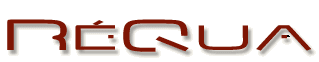 Site de Besançon : 26 rue Proudhon - 25000 BESANCONSite de Dijon : Site de La Chartreuse 1 Boulevard Chanoine Kir 21000 DIJONrequa@requa.fr - 03 81 61 68 10requa-dijon@requa.fr  - 03 80 42 55 40requams@requa.fr - 03 81 61 68 18Site Internet : www.requa.fr